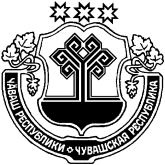 О назначении публичных слушаний  по проекту решения Собрания депутатов Березовского сельского поселения  «О  внесении изменений в решение Собрания депутатов Березовского сельского поселения от 30.11.2017 № 25 «Об утверждении Правил благоустройства территории Березовского сельского поселения Ибресинского района Чувашской Республики»В соответствии с Федеральным законом от 06.10.2003 года №131-ФЗ «Об общих принципах организации местного самоуправления в Российской Федерации», Градостроительным кодексом Российской Федерации, Уставом Березовского сельского поселения Ибресинского района Чувашской Республики постановляю:1. Назначить публичные слушания по проекту решения Собрания депутатов  Березовского сельского поселения «О внесении изменений в решение Собрания депутатов Березовского сельского поселения от 30.11.2017 №25 «Об утверждении Правил благоустройства территории Березовского  сельского поселения Ибресинского района Чувашской Республики» на 04 сентября 2020 года  в здании Буерезовского сельского дома культуры по адресу: Чувашская Республика, Ибресинский  район, п. Березовка, ул. Солнечная, дом №38. Начало слушаний в 12 часов 00 минут.2. Подготовку и проведение публичных слушаний по проекту решения Собрания депутатов Березовского сельского поселения «О внесении изменений в решение Собрания депутатов Березовского сельского поселения от 30.11.2017 №25 «Об утверждении Правил благоустройства территории Березовского  сельского поселения Ибресинского района Чувашской Республики» возлагаю на себя. 3. Настоящее постановление, проект решения Собрания депутатов Березовского сельского поселения «О внесении изменений в решение Собрания депутатов Березовского сельского поселения от 30.11.2017 №25 «Об утверждении Правил благоустройства территории Березовского  сельского поселения Ибресинского района  Чувашской Республики», порядок внесения предложений (приложение к постанолению) опубликовать в печатном издании Березовского сельского поселения «Березовский вестник» и подлежит размещению на официальном сайте администрации Березовского сельского поселения Ибресинского района Чувашской Республики в сети Интернет.Глава Березовского сельскогопоселения                                                                                                         Л.Н.ЮринаПриложение к постановлениюглавы администрации  Березовского  сельского поселения от  03.08.2020  №19/1 П О Р Я Д О Квнесения предложений и замечанийПредложения и замечания по проекту решения Собрания депутатов  Березовского сельского поселения «О внесении изменений в решение Собрания депутатов Березовского сельского поселения от 30.11.2017 №25 «Об утверждении Правил благоустройства территории Березовского  сельского поселения Ибресинского района Чувашской Республики»  принимаются в администрации Березовского сельского поселения по адресу: 429708, Чувашская Республика, Ибресинский район, п. Березовка, ул. Солнечная, д.38.Предложения и замечания по проекту решения могут быть внесены в письменном виде, в том числе путем направления писем и телеграмм, устно при непосредственном обращении в администрацию  Березовского  сельского поселения, или по телефону 8(3538)27612  не позднее 17 часов 03.09.2020 г.В предложении по проекту решения Собрания депутатов  Березовского сельского поселения должны содержаться следующие сведения: фамилия, имя, отчество и адрес лица, направившего предложение, однозначно выраженное мнение, не допускающее двоякого толкования, о внесении каких-либо изменений в проект.ЧАВАШ РЕСПУБЛИКИЙĔПРЕĢ РАЙОНĔЧУВАШСКАЯ РЕСПУБЛИКА  ИБРЕСИНСКИЙ РАЙОН  БЕРЕЗОВКА  ЯЛ ПОСЕЛЕНИЙĔН ПУↅЛĂХЀЙЫШĂНУ               03.08.2020        19/1  № Березовка поселокěГЛАВА БЕРЕЗОВСКОГО СЕЛЬСКОГОПОСЕЛЕНИЯ ПОСТАНОВЛЕНИЕ03.08.2020    № 19/1поселок Березовка